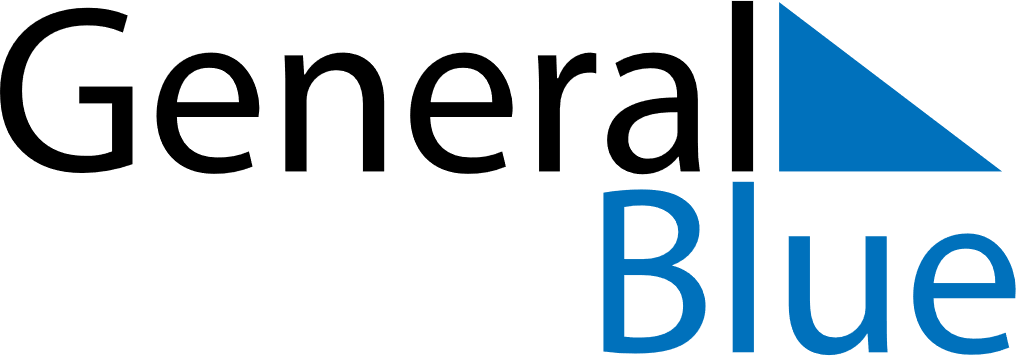 February 2021February 2021February 2021ChinaChinaSUNMONTUEWEDTHUFRISAT12345678910111213Spring Festival141516171819202122232425262728